INDICAÇÃO Nº 933/2019Sugere ao Poder Executivo Municipal, que realize limpeza e roçagem ou sendo terreno particular intime o proprietário a realizar os serviços na área localizada na Rua Argeu Egídio dos Santos, ao lado do nº 169, no bairro Planalto do Sol II, neste município. Excelentíssimo Senhor Prefeito Municipal, Nos termos do Art. 108 do Regimento Interno desta Casa de Leis, dirijo-me a Vossa Excelência para sugerir que, por intermédio do Setor competente, que realize limpeza e roçagem ou sendo terreno particular intime o proprietário a realizar os serviços na área localizada na Rua Argeu Egídio dos Santos, ao lado do nº 169, no bairro Planalto do Sol II, neste município.Justificativa:Conforme reivindicação dos moradores do bairro Planalto do Sol II, que procuraram por este vereador no intuito de intermediar melhorias de conservação no bairro, assim, solicito que seja realizado serviços de roçagem e limpeza no referido local ou ainda sendo terreno particular intime o proprietário a realizar os serviços no terreno localizado na  Rua Argeu Egídio dos Santos, ao lado do nº 169, no bairro Planalto do Sol II, uma vez que o mato encontra-se alto e servindo de descarte de entulho, gerando aparecimento de bichos peçonhentos o que acaba por invadir as residências dos moradores próximo ao local; Este é um pedido não somente deste vereador, mas de todos os moradores do bairro que pedem com urgência que o problema seja resolvido o mais rápido possível. Plenário “Dr. Tancredo Neves”, em 14 de março de 2.019.JESUS VENDEDOR-Vereador -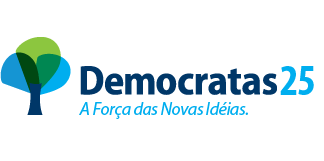 